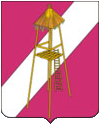 СОВЕТ СЕРГИЕВСКОГО СЕЛЬСКОГО ПОСЕЛЕНИЯКОРЕНОВСКОГО РАЙОНАПРОЕКТ  РЕШЕНИЯ00.00.2022 года                                                                                                          № 000ст. СергиевскаяОб определении перечня помещений, предоставляемых для проведения встреч депутатов Государственной Думы Федерального Собрания Российской Федерации, депутатов Законодательного Собрания Краснодарского края, депутатов Совета Сергиевского сельского поселения Кореновского района с избирателями, и порядка их предоставления Руководствуясь статьей 40 Федерального закона от 6 октября 2003 года № 131-ФЗ «Об общих принципах организации местного самоуправления в Российской Федерации», статьей 8 Федерального закона от 8 мая 1994 года № 3-ФЗ «О статусе сенатора Российской Федерации и статусе депутата Государственной Думы Федерального Собрания Российской Федерации», частью 6 статьи 17 Федерального закона от 21 декабря 2021 года № 414-ФЗ «Об общих принципах организации публичной власти в субъектах Российской Федерации», статьей 18 Закона Краснодарского края от 24 апреля 1995 года № 4-КЗ «О статусе депутата Законодательного Собрания Краснодарского края», уставом Сергиевского сельского поселения Кореновского района, Совет Сергиевского сельского поселения Кореновского района РЕШИЛ: Утвердить порядок предоставления помещений для проведения встреч депутатов Государственной Думы Федерального Собрания Российской Федерации, депутатов Законодательного Собрания Краснодарского края, депутатов Сергиевского сельского поселения Кореновского района с избирателями (приложение №1). Утвердить перечень помещений для проведения встреч депутатов Государственной Думы Федерального Собрания Российской Федерации, депутатов Законодательного Собрания Краснодарского края, депутатов Сергиевского сельского поселения Кореновского района с избирателями (приложение № 2).  3. Обнародовать настоящее решение на информационных стендах Сергиевского сельского поселения Кореновского района и разместить в сети Интернет на официальном сайте администрации Сергиевского сельского поселения Кореновского района.4. Контроль за выполнением настоящего решения возложить на постоянную комиссию по вопросам промышленности, строительства, транспорта, связи, жилищно-коммунального хозяйства и предпринимательства (Яровая).5. Настоящее решение вступает в силу после  его официального обнародования.Председатель Совета Сергиевского сельского поселения Кореновского района              	                                           А.П. МозговойПорядокпредоставления помещений для проведения встреч депутатовГосударственной Думы Федерального Собрания Российской Федерации, депутатов Законодательного Собрания Краснодарского края, Депутатов Совета Сергиевского сельского поселения Кореновского района с избирателямиНастоящий Порядок определяет механизм предоставления помещений, находящихся в муниципальной собственности муниципального образования Кореновский район,  для  проведения   встреч депутатов Государственной Думы Федерального Собрания Российской Федерации, депутатов Законодательного Собрания Краснодарского края, депутатов Совета Сергиевского сельского поселения Кореновского района (далее – депутаты). Помещения для проведения встреч депутатов с избирателями предоставляются на безвозмездной основе. Предоставление помещений для проведения встреч депутатов с избирателями осуществляется на основании письменного заявления депутата о предоставлении помещения (далее - заявление о предоставлении помещения), согласно приложения к Порядку, в администрацию Сергиевского сельского поселения Кореновского района. Ответственным за принятие и рассмотрение поданного заявления о предоставлении помещения является общий отдел администрации Сергиевского сельского поселения Кореновского района. В заявлении о предоставлении помещения указываются следующие сведения: фамилия, имя, отчество депутата; наименование и адрес места нахождения помещения; цель предоставления помещения; дата, время начала и окончания проведения встречи депутата с избирателями; предполагаемое число участников встречи; формы и методы обеспечения общественного порядка и безопасности участников встречи; контактный номер телефона депутата; способ информирования депутата о результатах рассмотрения заявления (почтовым отправлением, посредством факсимильной связи, по электронной почте) и в зависимости от указанного способа информирования соответственно почтовый адрес депутата, номер факса, адрес электронной почты; подпись депутата и дата подачи заявления. Заявление о предоставлении помещения подается депутатом (лично либо заказным письмом с уведомлением о вручении или с использованием иных средств доставки, обеспечивающих фиксирование его вручения адресату) не позднее чем за пять рабочих дней до дня проведения встречи с 2 избирателями. К заявлению о предоставлении помещения прилагается копия документа, подтверждающего статус депутата. Поданное депутатом заявление о предоставлении помещения регистрируется в день его поступления в общем отделе администрации Сергиевского сельского поселения Кореновского района(далее-общий отдел) с указанием даты и времени его поступления и подлежит рассмотрению в течение трех рабочих дней со дня его поступления. Общий отдел  в течение трех рабочих дней со дня поступления заявления о предоставлении помещения осуществляет его рассмотрение, информирует  правообладателя помещения о поданном депутатом заявлении о предоставлении помещения и согласовывает с правообладателем предоставление помещения для проведения встречи депутата с избирателями. Одно и то же помещение не может быть использовано для проведения в нем одновременно более одной встречи с избирателями. Помещения предоставляются депутатам для проведения встреч с избирателями на равных условиях в порядке очередности поданных заявлений и с учетом запланированных мероприятий в помещениях. Общий отдел  в срок, указанный в пункте 7 настоящего Порядка, информирует в письменной форме депутата (способом, указанным в заявлении: посредством почтового отправления, факсимильной связи, электронной почты) о результатах рассмотрения заявления о предоставлении помещения. Общий отдел   информирует депутата о невозможности предоставления помещения при наличии одного из следующих оснований: указанное в заявлении помещение не включено в соответствующий перечень помещений, предоставляемых для проведения встреч депутатов с избирателями; заявление о предоставлении помещения подано с нарушением срока, предусмотренного пунктом 5 настоящего Порядка; заявление о предоставлении помещения не соответствует требованиям, предусмотренным пунктами 3 - 5 настоящего Порядка. В случае если на момент поступления заявления о предоставлении помещения в указанные депутатом дату и время проведения встречи с избирателями в помещении уже запланировано проведение мероприятия, в том числе проведение встречи с избирателями другим депутатом, то по результатам рассмотрения заявления о предоставлении помещения депутату, общим отделом  направляется предложение о предоставлении данного помещения для проведения встречи с избирателями в иную дату и (или) иное время (с указанием конкретных даты и времени). При согласии с предложением о предоставлении помещения для проведения встречи с избирателями в иную дату и (или) иное время депутат информирует об этом общий отдел одним из способов, предусмотренных пунктом 5 настоящего Порядка, в срок не позднее чем за один рабочий день до дня проведения встречи с избирателями. В случае непредставления депутатом в общий отдел, в указанный срок информации о согласии с предложением о 3 предоставлении помещения для проведения встречи с избирателями в иную дату и (или) иное время данное помещение не предоставляется. Депутат принимает меры по обеспечению сохранности предоставленного для проведения встречи с избирателями помещения, а также имущества, находящегося в нем. Председатель Совета Сергиевского сельского поселения Кореновского района              	                                           А.П. МозговойПРИЛОЖЕНИЕ к Порядку предоставления помещений для проведения встреч депутатов Государственной Думы Федерального Собрания Российской Федерации, депутатов Законодательного Собрания Краснодарского края, депутатов Совета Сергиевского сельского поселения Кореновского района с избирателями В администрацию __________________ от________________________________ тел._______________________________ ЗАЯВЛЕНИЕ о предоставлении помещения для проведения встречи депутата с избирателями Прошу предоставить помещение: ___________________________________________________________________  (наименование помещения, адрес) для проведения встречи с избирателями. Проведение данной встречи с избирателями запланировано ___________________________________________________________________ (предполагаемые дата, время начала и окончания проведения встречи) Примерное число участников встречи ____________ человек(а). Ответственное лицо за организацию и проведение мероприятия  ___________________________________________________________________ (фамилия, имя, отчество лица, номер контактного телефона и другие данные)  	Общественный порядок будет обеспечен организатором, в пределах установленных для него законом полномочий. О результатах рассмотрения заявления уведомление прошу направить ___________________________________________________________________ (указываются фамилия, имя, отчество лица) ___________________________________________________________________ (указывается способ направления уведомления и соответствующий адрес) Проведение встречи с избирателями не повлечет нарушения осуществления организацией, являющейся правообладателем помещения, основной деятельности. После окончания встречи с избирателями помещение и находящееся в нем имущество будет передано организации, являющейся правообладателем помещения, в надлежащем состоянии в течение одного часа после завершения мероприятия. Приложение: на ____л. Депутат ___________________________________________________________ (наименование законодательного или представительного органа) _________________________________ _________________________________                         (подпись)                                                         (фамилия, имя, отчество депутата) "___"__________________20___г. Председатель Совета Сергиевского сельского поселения Кореновского района              	                                           А.П. МозговойПРИЛОЖЕНИЕ № 2 УТВЕРЖДЕН решением Совета Сергиевского сельского поселения Кореновского района от 00.00.2022 № 000 Перечень помещений для проведения встреч депутатов Государственной Думы Федерального Собрания Российской Федерации, депутатов Законодательного Собрания Краснодарского края, депутатов Совета Сергиевского сельского поселения Кореновского района с избирателямиПредседатель Совета Сергиевского сельского поселения Кореновского района              	                                           А.П. МозговойПРИЛОЖЕНИЕ № 1 к решению СоветаСергиевского сельского поселенияКореновского районаот 00.00.2022 года  № 000Наименование помещенияАдрес1. Нежилое здание ст. Сергиевская, ул. Красная, 46 «В».2. Нежилое здание  хут. Нижний, ул. Северная, 19.